LÜZUM MÜZAKERESİŞEHİT ÖZCAN ŞENOL MESLEKİ VE TEKNİK ANADOLU LİSESİ MÜDÜRLÜĞÜNEOkulumuz ………………………….. Alanı öğrencilerimizin uygulamalarında kullanılmak üzere aşağıda cins ve miktarı yazılı …….. kalem temrinlik malzeme alınmasına lüzum görülmektedir.Gereğini bilgilerinize arz ederim.                                                             ….... / ……. / 20…						               ………………………………….						              ………………………… Alanı Şefi         İncelendi.    İzzet Emre AKÇATeknik Müdür Yardımcısı…../……/20…..Hüseyin TARAKÇIOkul Müdürü 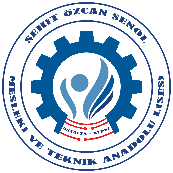 T.C.KEPEZ KAYMAKAMLIĞIŞehit Özcan Şenol Mesleki ve Teknik Anadolu Lisesi MüdürlüğüSıra NoMalzemenin CinsiMalzemenin Özelliği ve MarkasıMiktarıBirim FiyatıTutarı123456789101112131415TOPLAMTOPLAMTOPLAMTOPLAMTOPLAM